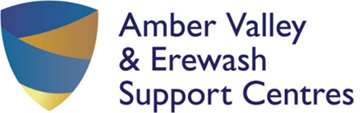 Dear Parents/Carers,Re: reopening of school September 2020I hope that you and your families were able to enjoy the summer holidays amid the current global situation. I am very pleased to welcome you and our pupils back to a new academic year.Due to the COVID-19 pandemic we are following government advice to ensure that the school, its sites and alternative education providers are keeping pupils and staff as safe as possible during this time. All pupils will be receiving guidelines either as part of their induction on school sites or during home tuition sessions. All pupils are to follow the guidance as a matter of up most importance, therefore, I am kindly requesting you to please reinforce these expectations to help keep everyone safe from the spread of the virus. Pupil guidelines are summerised below: -•	On entering any site use the hand sanitiser provided. Refusal to do so will result in no admittance to site.•	Keep your mask in your pocket and if possible, in a plastic bag.•	You will be required to wash hands and use hand sanitiser on a more frequent basis. •	At the start and end of lessons you will be required to clean the equipment you intend to use or have used.•	Sanitise hands before and after each lesson.•	Only one person can use the toilet facilities at one time.•	Wash hands on a frequent basis and before eating.•	Although you are in your site bubble please remember to socially distance.•	Remember that COVID-19 has affected everyone so please be polite and think before you react to your needs and emotions.•	If you feel anxious or concerned about anything, please talk to a member of staff.•	Follow site expectations.•	Develop your academic knowledge and practical skill set. Never be embarrassed to want to better yourself. If you are struggling with a subject or problem think before you react, seek guidance, remember everyone needs help and guidance.•	If you develop Covid-19 symptoms, then please inform a member of staff - they will look after you and explain the next steps. You will be required to use the NHS track and trace system and isolate for 10 days or until the track and trace result comes back.•	Stay at home if you have COVID-19 symptoms.Pupils are expected to follow site expectations to ensure a smooth transition back into school life and ensure safety for all. If the academy expectations are not followed, then this could result in a sanction, a meeting with parents/carers and a review of placement, however, this is something we really want to avoid.If you or your child has Covid-19 symptoms then please follow the government guidance. Don’t send them into school and perform test and trace procedures.If anything changes with regard to government guidance or further lockdown procedures being enforced, I will endeavor to inform you of the potential impact this will have on your child attending school.If you have any questions, please contact your child’s Head of Centre or Keyworker.Warm regards,Mr. T. EnglandHeadteacher of Amber Valley and Erewash Support CentrePart of Esteem Multi Academy Trust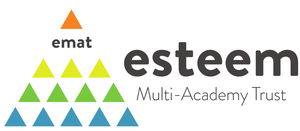 Tom EnglandTom EnglandHeadteacherHeadteacherAmber Valley & Erewash Support CentreAmber Valley & Erewash Support CentreBennerley AvenueBennerley AvenueCotmanhayCotmanhayIlkestonIlkestonDerbyshireDerbyshireDE7 8PFDE7 8PFTelephone01158 500826Emailkpilkington@avesc.derbyshire.sch.ukAsk forKay PilkingtonOur refDate3rd Sept 2020